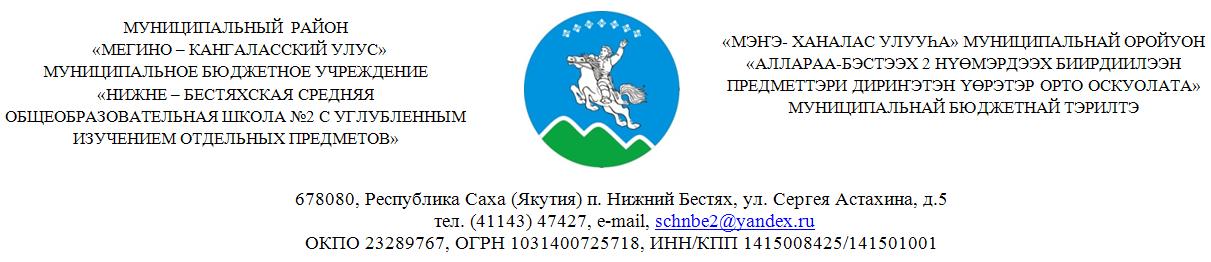 Материально – техническое обеспечение и оснащенность медицинского кабинета (бокс изолятор). Описание кабинета – медицинский кабинет.Рабочие площади:медицинский кабинет, площадь 8 кв. м.,Расположение кабинета: первый этаж, отдельный блок с отдельным «входом»Централизованное водоснабжение – в наличии, в том числе горячее водоснабжение - в отопительный сезон.Канализация – в наличии;Наличие лицензии: нет.Срок действия: - Номер лизенции:-Опись имущества и документации кабинетаМеры по предупреждению коронавирусной инфекции. рециркулятор– 21 шт; Дозаторы – 5 шт;Кварц – лампы -3 шт;Санитайзеры-3 шт;№Наименование имущества Количество Письменный стол 1Стулья 3Ширма 2-х, 3-х секционная 2Кушетка 1 Шкаф для бумаг 1Шкаф аптечный1Медицинский столик с металлической крышкой:- с набором прививочного инструмента - со средствами для оказания неотложной помощи  2Холодильник (для вакцин и медикаментов) 1Весы электронные медицинские напольные ВЭМ – 150 1Ростомер 1Спирометр 1Динамометр ручной 1Кварц 1Таблица для определения остроты зрения, помещённая в аппарат Ротта1Умывальник 1Фонендоскоп 1Бикс маленький 1Бикс большой 1Жгут резиновый4-6Пинцет 1Термометр медицинский 10Ножницы 2Грелка резиновая 1Пузырь для льда 1Лоток почкообразный 1